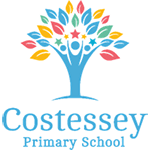 Privacy Notice (How We Use Visitor Information)This Privacy Notice for visitors explains how and why we store personal information about those who visit the school. It provides a guide to our legal obligations and their own rights. Like any organisation which handles personal data, our school is the ‘Data Controller’ as such, we are registered with the ICO (Information Commissioner’s Office) and we comply with UK General Data Protection Regulation (UK GDPR). Our ICO registration number is ZA098721The Categories of Visitor Information That We Process Include:We process the following personal information from visitors – First name and Surname Why We Collect and Use Visitor InformationWe use visitor data to:Ensure the safeguarding of young people and vulnerable adultsMaintain high standards of health and safetyUnder the UK General Data Protection Regulation (UK GDPR), the legal basis / bases we rely on for processing personal information for general purposes are: (6c) A Legal obligation: the processing is necessary for us to comply with the law.(6e) Public task: the processing is necessary for us to perform a task in the public interest or for our official functions, and the task or function has a clear basis in law.The lawful bases for processing personal data are set out in Article 6 of the UK General Data Protection Regulation.Storing Visitor InformationWe hold data securely for the set amount of time shown in our data retention schedule. For more information on our data retention schedule and how we keep your data safe, please see our Data Protection Policy and our Records Management by visiting https://www.costesseyprimary.co.uk/ Who We share Visitor Information WithWe do not share visitor information with third parties unless we are legally required to do so.Requesting Access to Your Personal DataUnder data protection legislation, you have the right to request access to information about you that we hold. To make a request for your personal information, contact Mrs V Land (Vice Principal)Depending on the lawful basis above, you may also have the right to:object to processing of personal data that is likely to cause, or is causing, damage or distressprevent processing for the purpose of direct marketingobject to decisions being taken by automated meansin certain circumstances, have inaccurate personal data rectified, blocked, erased or destroyed; anda right to seek redress, either through the ICO, or through the courtsIf you have a concern about the way we are collecting or using your personal data, we ask that you raise your concern with us in the first instance. Alternatively, you can contact our Data Protection Officer which is SchoolPro TLC Ltd via GDPR@schoolpro.uk. You can also contact the Information Commissioner’s Office at https://ico.org.uk/concerns/Last UpdatedWe may need to update this privacy notice periodically so we recommend that you revisit this information from time to time. This version was last updated on 20th November 2021ContactIf you would like to discuss anything in this privacy notice, please contact: Mrs V Land (Vice Principal and DPO) 